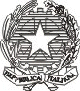 MINISTERO DELL'ISTRUZIONE, DELL'UNIVERSITÀ E DELLA RICERCA SCIENTIFICAALTA FORMAZIONE ARTISTICA E MUSICALECONSERVATORIO DI MUSICA "S.CECILIA" ROMAVia dei Greci, 18 tel.063609671 fax 063600180000187 - R O M A -MATRICOLA  _______ - CERTIFICATO VISTI GLI ATTI D'UFFICIO      Si certifica che NOME COGNOME, nato/a a CITTA’ (PROVINCIA) il __/__/____ CODICE FISCALE ______________________, è iscritto/a presso questo Conservatorio di Musica per l'anno accademico 2017/2018 e frequenta regolarmente il ____ anno  del corso di Diploma Accademico di I Livello / Diploma Accademico di II Livello / Previgente ordinamento / Corso di base-ex preaccademici / Corso propedeutico (RIPORTARE SOLO PROPRIO CORSO) in CORSO PRINCIPALE.Strumenti musicali coerenti con il corso: STRUMENTO DA ACQUISTARE       Si rilascia, a richiesta dell'interessato in carta libera, ai fini del contributo per l’acquisto di strumenti musicali nuovi, di cui all’art.1 comma 643 della legge n. 205 del 27 dicembre 2017. Il presente certificato non è ripetibile.       Il presente certificato, ai sensi e per gli effetti dell'art.15, L.12/11/2011, n. 183, non può essere prodotto agli organi della Pubblica amministrazione o ai privati gestori di pubblici servizi.